Język  angielski -    grupa    Misie / Słoneczka              08 .12.2020rTemat: Wprowadzenie cyfry 3 i nauka piosenki        Hello  children!  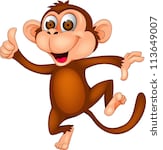 Pamiętajcie aby przywitać się po angielsku z waszymi rodzicami i  ze swoim ulubionym pluszakiem. Powiedzcie głośno „ Hello” i pomachajcie. Przywitajcie się też z małpką Cheeky jej ulubioną piosenkę pt. „Hello Cheeky"          https://www.youtube.com/watch?v=7JYV61He7iANa początek przypomnimy sobie cyferki, które ostatnio poznaliście : 1- ONE  i  2- TWO. Pobawcie się  z rodzicami- mama lub tata przygotowuje dwie kartki z cyferkami            1-2, następnie pokazuje bardzo powoli kartę z wybraną cyfrą.  Zadaniem dziecka jest jak najszybciej odgadnąć ta cyferkę. 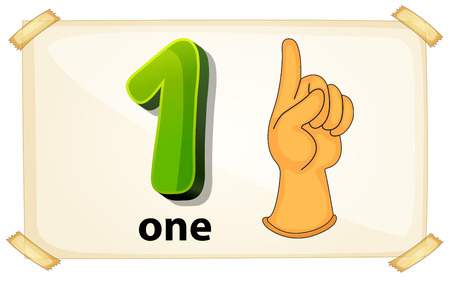 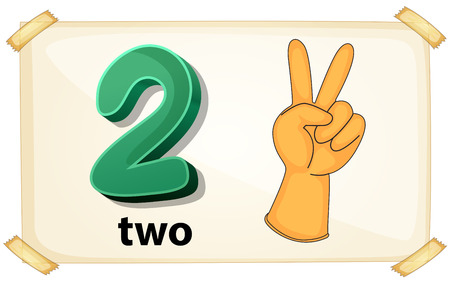 Dzisiaj poznacie kolejną cyferkę 3- THREE.  Posłuchajcie jak poprawnie powiedzieć ją w języku angielskim, powtarzajcie kilka razy. Odliczajcie na paluszkach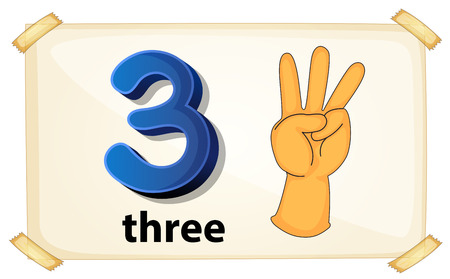 https://www.google.com/search?q=pronunciation+of+three&client=opera&hs=Bs8&source=lnms&sa=X&ved=0ahUKEwjd0_eFhL3tAhVnsYsKHRVKBZMQ_AUICigA&biw=1880&bih=939&dpr=1A teraz czas na nową piosenkę, posłuchajcie, śpiewajcie razem z nagraniem i odliczajcie ONE, TWO , THREE na paluszkach. Zaśpiewajcie kilka razy . 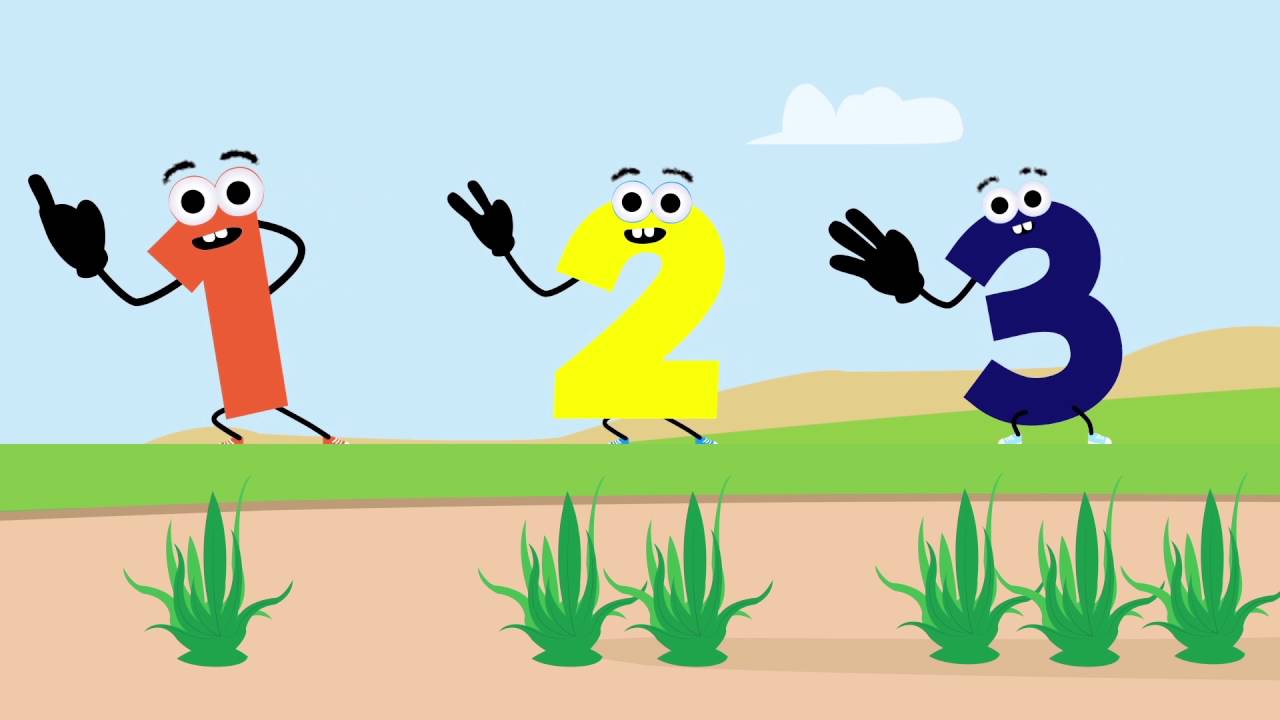 https://www.youtube.com/watch?v=blBJfAb0BbkNa koniec zaśpiewajcie  piosenkę  żeby pożegnać się z małpką Cheeky:https://www.youtube.com/watch?v=vyxrwjQrkPg